Name __________________________________  Sect ______________________Rates and Proportions Review:		Find the unit rate:1,500 miles					1,440 yards					32 pets50 days					12 games					48 familiesA bike rider averages a speed of 18 miles per hour.  If the bike rider rides for 7.5 hours, how far will he have travelled?Terrence reads 87 pages while reading for 3 hours.  What is his average pages per hour?Are the following rates proportional?  Show your work.Complete the missing variables.Are the following shapes similar figures?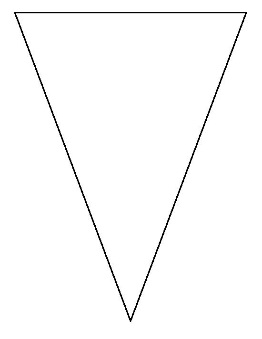 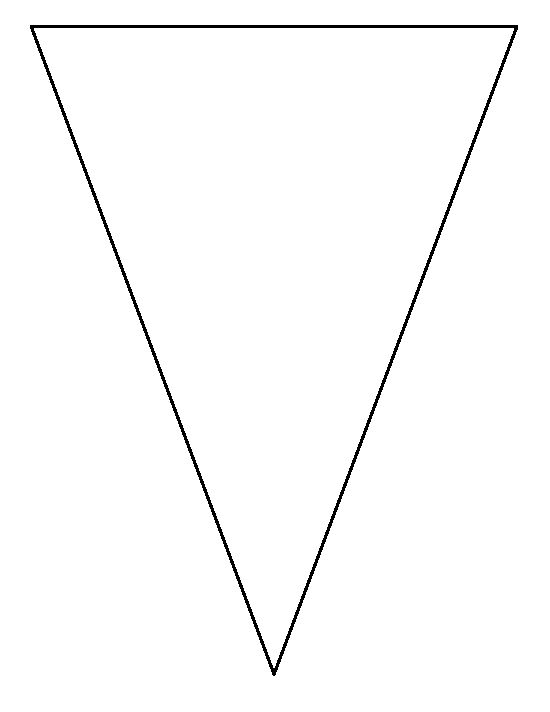 The following shapes are similar.  Find the length of the missing sides.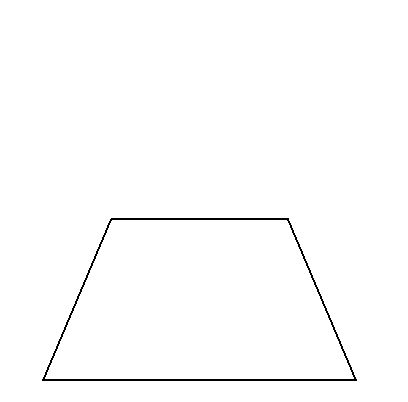 Identify the corresponding sides and angles: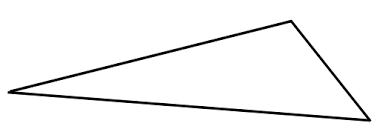 Angle X corresponds to ______________Angle Y corresponds to ______________Angle Z corresponds to ______________Side YZ corresponds to ______________Word Problem:The Smiths’ living room measures 18’ wide x 30’ long.  They want to buy a carpet that will be similar in shape to the room.  If the new carpet measures 15’ w, then how long will the carpet be?